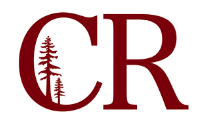 Guided Pathways CommitteeFebruary 25, 202011:00 - 12:00 pm
FM - 106NotesParticipants: George Potamianos, Dave Bazard, Angelina Hill, Marla Gleave, Nicole Bryant Lescher, Amber Buntin, Kintay, Johnson, Matt McCann, Stephanie Burres (support)1.0Guided Pathways Self-Assessment Plan – due March 15Attached.We need to assign a Guided Pathways Director in Nova and update our plan by March 15. We should discuss our website and technological limitations in implementing the guided pathways pillars in the support needed section. Can we implement goals with our current infrastructure? Update to language on program sequencing from first year to entire sequence for ADTs. Do we need to add any information about the support course being offered at Pelican Bay?Directional signs in the LRC.Document was interactively edited in Nova system. 2.0Gathering student input and student involvement in GP (Alia Dunphy)Postponed until March meeting. 3.0Updates – ESL Task Force, Career Center in ASC, Meta MajorsNo discussion at this time.4.0Update from Guided Pathways CoordinatorsMarla is speaking at the Curriculum Committee this Friday to provide an update on the connections between Guided Pathways and Curriculum.The Coordinators are almost ready to send all of the sequencing documents to Courtney (curriculum specialist) to get them entered in to eLumen.The Coordinators have been discussing the limitations of our website and the repetitive and consistent issues students experience when trying to navigate and access information (specifically about majors and course sequencing and planning). There is interest on having a Guided Pathways page (other than the Committee page) on the website that provides updates to faculty and the campus community on what is happening in regards to Guided Pathways and planning documents. 